Name    Muhammad shoaibID numb        16820In structure         Dr AroobaAssignment for Viva Question: write a complete note on hip joint.HIP joint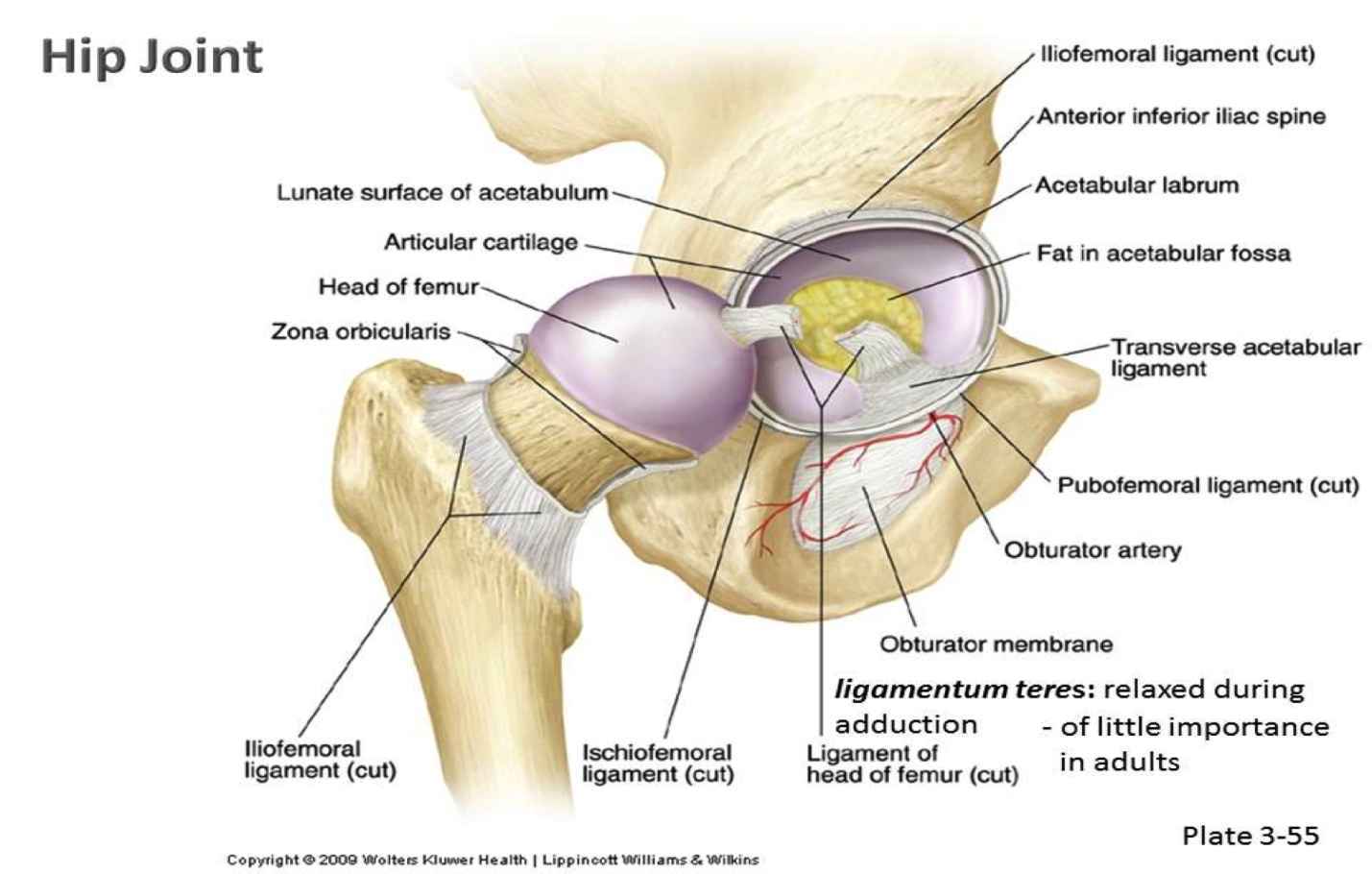 ArticulationIt’s the articulation betweenHemispherical head of the femurCup shaped acetabulum of the hip boneArticular surfaces:Covered with hyaline cartilageArticular surface of acetabulum is horseshoe shapedDeficient inferiorly at acetabular notchCavity of acetabulum:Ddeepened by the presence of fibrocartilaginous rim called acetabular labrumThe labrum bridges across the acetabular notch (transverse acetabular ligament)Type of jointSynovial, ball-and-socket jointCapsule:Encloses the joint Attached to acetabular labrum medially Laterally attached to intertrochanteric line of femur in frontHalf way along the posterior aspect of neck  of the bone behindLigaments of Hip jointIliofemoral ligamentPubofemoral ligamentIschiofemoral ligamentLigament of the head of the femurTransverse acetabular ligamentIliofemoral ligamentStrong, inverted Y shaped ligamentBase is attached to the anterior inferior iliac spine aboveBelow the 2 limbs of Y are attached to upper and lower parts of intertrochanteric line of the femurPrevents over extension during standingPubofemoral ligamentTriangular shaped ligamentBase is attached to superior ramus of pubisApex attached to lower part of intertrochanteric lineLimits extension and abductionIschiofemoral ligamentSpiral shaped ligamentAttached to body of ischium near acetabular margin Fibers pass upward and laterally and are attached to the greater trochanterFunction: limits extension Transverse acetabular ligamentFormed by acetabula labrumIt bridges acetabular notchConverts the notch into a tunnel through which blood vessels and nerves enter the jointSynovial membrane of the hip jointLines the capsuleAttached to the margins of the articular surfacesCovers the portion of the neck of the femur that lies within the joint capsuleEnsheathes ligament of the head of the femurCovers the pad of fat contained in the acetabular fossaPouch of the membrane that protudes through a gap in the anterior wall of the capsule between pubofemoral and iliofemoral ligaments forms psoas bursa beneath psoas tendonMovements of hip jointWide range of movementsFlexion and extension occur around transverse axisMedial and lateral rotation occur around vertical axisAbduction and adduction occur around horizontal axisFlexion:Bending of the trunk on extended lower limbs or bending of extended lower limbs on fixed trunk Perfomed by iliopsoas, rectus femoris,sartorius and adductor musclesExtension:Backward movement of the flexed thigh Perfomed by gluteus maximum and hamstring musclesAdduction: Movement towards the other thigh Perfomed by adductor longus, brevis and adductor fibers of adductor magnusAbduction:Movement away from the other thighPerfomed by gluteus medius and minimus, assisted by sartorius, piriformis and tensor fasciae lataeLateral rotation:Twisting the thigh laterallyPerfomed by piriformis, obturator internus, externus, superior and inferior gemelli and quadratus femorisMedial rotation:Twisting the thigh mediallyPerfomed by anterior fibers of gluteus medius, gluteus minimus and tensor fasciae latae   CircumductionCombination of the previous movementsTHAnk you